ПРОЕКТ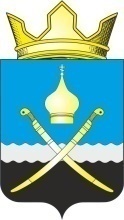 Российская ФедерацияРостовская область, Тацинский районМуниципальное образование «Михайловское сельское поселение»Администрация Михайловского сельского поселения__________________________________________________________________ПОСТАНОВЛЕНИЕ00 апреля 2023года                              № 000                                 х. МихайловОб утверждении паспортов пожарнойбезопасности населенного пункта, подверженного угрозе лесных пожаров и других ландшафтных (природных) пожаровна территории Михайловского сельского поселения             Во исполнение Федерального закона от 21 декабря 1994 г. № 69-ФЗ «О пожарной безопасности», Федерального закона от 21 декабря 1994 г. № 68-ФЗ «О защите населения и территории от чрезвычайных ситуаций природного и техногенного характера»,  постановлением Правительства Российской Федерации от 16.09.2020 №1479 «Об утверждении Правил противопожарного режима в Российской Федерации», Постановлением Правительства Ростовской области от 03.04.2023 № 251 "Об утверждении Перечня находящихся в Ростовской области населенных пунктов, подверженных угрозе лесных пожаров и других ландшафтных (природных) пожаров, Перечня находящихся в Ростовской области территорий организаций отдыха детей и их оздоровления, территорий садоводства или огородничества, подверженных угрозе лесных пожаров, и начале пожароопасного сезона 2023 года на территории Ростовской области".П О С Т А Н О В Л Я Ю:       1.  Утвердить паспорта пожарной безопасности населенного пункта подверженного угрозе лесных пожаров и других ландшафтных (природных) пожаров на территории Михайловского сельского поселения (Приложение 1; Приложение 2; Приложение 3; Приложение 4).     2. Постановление вступает в силу со дня его официального обнародования и размещения на официальном сайте Администрации Михайловского сельского поселения.    3. Признать утратившим законную силу постановления Администрации Михайловского сельского поселения от 21.02.2023г №22 «Об утверждении паспортов пожарной безопасности населенного пункта,  подверженного угрозе лесных пожаров  и других ландшафтных (природных) пожаров на территории Михайловского сельского поселения4. Контроль за исполнением настоящего постановления оставляю за собой.Глава АдминистрацииМихайловскогосельского поселения						             Л.С. ПрисяжнюкПАСПОРТнаселенного пункта, подверженного угрозе лесных пожарови других ландшафтных (природных) пожаров     Наименование населенного пункта - х. Михайлов      Наименование поселения -  Михайловское сельское поселение     Наименование городского округа: __________________________     Наименование субъекта Российской Федерации – Тацинский районх. Михайлов2023 год I. Общие сведения о населенном пункте* Городской лес - это лес или совокупность деревьев, которые растут в пределах города, поселка или пригорода. В более широком смысле он может включать в себя любой вид древесной растительности, растущей в населенных пунктах и вокруг них.               II. Сведения о медицинских учреждениях, домах отдыха, пансионатах, детских лагерях, территориях садоводства или огородничества и объектах с круглосуточным пребыванием людей, имеющих общую границу с лесным участком и относящихся к этому населенному пункту в соответствии с административно-территориальным делением              III. Сведения о ближайших к населенному пункту подразделениях пожарной охраны    1.  Подразделения  пожарной охраны (наименование, вид), дислоцированные на территории населенного пункта, адрес ____-_________________________________________________________________________    2.   Ближайшее  к  населенному  пункту  подразделение  пожарной  охраны (наименование, вид), адрес Отдельный пункт №2 Пожарно-спасательная часть №66, 347081, Ростовская область, Тацинский район, п. Быстрогорский, ул. Армейская, 3а  IV. Лица, ответственные за проведение мероприятий по предупреждению и ликвидации последствий чрезвычайных ситуаций и оказание необходимой помощи пострадавшим         V. Сведения о выполнении требований пожарной безопасностиПАСПОРТнаселенного пункта, подверженного угрозе лесных пожарови других ландшафтных (природных) пожаров     Наименование населенного пункта - х. Игнатенко      Наименование поселения -  Михайловское сельское поселение     Наименование городского округа: __________________________     Наименование субъекта Российской Федерации – Тацинский районх. Михайлов2023 годI. Общие сведения о населенном пункте* Городской лес - это лес или совокупность деревьев, которые растут в пределах города, поселка или пригорода. В более широком смысле он может включать в себя любой вид древесной растительности, растущей в населенных пунктах и вокруг них.               II. Сведения о медицинских учреждениях, домах отдыха, пансионатах, детских лагерях, территориях садоводства или огородничества и объектах с круглосуточным пребыванием людей, имеющих общую границу с лесным участком и относящихся к этому населенному пункту в соответствии с административно-территориальным делением              III. Сведения о ближайших к населенному пункту подразделениях пожарной охраны    1.  Подразделения  пожарной охраны (наименование, вид), дислоцированные на территории населенного пункта, адрес ____-_________________________________________________________________________    2.   Ближайшее  к  населенному  пункту  подразделение  пожарной  охраны (наименование, вид), адрес Отдельный пункт №2 Пожарно-спасательная часть №66, 347081, Ростовская область, Тацинский район, п. Быстрогорский, ул. Армейская, 3а  IV. Лица, ответственные за проведение мероприятий по предупреждению и ликвидации последствий чрезвычайных ситуаций и оказание необходимой помощи пострадавшим         V. Сведения о выполнении требований пожарной безопасностиПАСПОРТнаселенного пункта, подверженного угрозе лесных пожарови других ландшафтных (природных) пожаров     Наименование населенного пункта - х. Карпово-Обрывский     Наименование поселения -  Михайловское сельское поселение     Наименование городского округа: __________________________     Наименование субъекта Российской Федерации – Тацинский районх. Михайлов2023 год   I. Общие сведения о населенном пункте* Городской лес - это лес или совокупность деревьев, которые растут в пределах города, поселка или пригорода. В более широком смысле он может включать в себя любой вид древесной растительности, растущей в населенных пунктах и вокруг них.               II. Сведения о медицинских учреждениях, домах отдыха, пансионатах, детских лагерях, территориях садоводства или огородничества и объектах с круглосуточным пребыванием людей, имеющих общую границу с лесным участком и относящихся к этому населенному пункту в соответствии с административно-территориальным делением              III. Сведения о ближайших к населенному пункту подразделениях пожарной охраны    1.  Подразделения  пожарной охраны (наименование, вид), дислоцированные на территории населенного пункта, адрес ____-_________________________________________________________________________    2.   Ближайшее  к  населенному  пункту  подразделение  пожарной  охраны (наименование, вид), адрес Отдельный пункт №2 Пожарно-спасательная часть №66, 347081, Ростовская область, Тацинский район, п. Быстрогорский, ул. Армейская, 3а  IV. Лица, ответственные за проведение мероприятий по предупреждению и ликвидации последствий чрезвычайных ситуаций и оказание необходимой помощи пострадавшим         V. Сведения о выполнении требований пожарной безопасностиПАСПОРТнаселенного пункта, подверженного угрозе лесных пожарови других ландшафтных (природных) пожаров     Наименование населенного пункта - х. Гремучий     Наименование поселения -  Михайловское сельское поселение     Наименование городского округа: __________________________     Наименование субъекта Российской Федерации – Тацинский районх. Михайлов2023 год   I. Общие сведения о населенном пункте* Городской лес - это лес или совокупность деревьев, которые растут в пределах города, поселка или пригорода. В более широком смысле он может включать в себя любой вид древесной растительности, растущей в населенных пунктах и вокруг них.               II. Сведения о медицинских учреждениях, домах отдыха, пансионатах, детских лагерях, территориях садоводства или огородничества и объектах с круглосуточным пребыванием людей, имеющих общую границу с лесным участком и относящихся к этому населенному пункту в соответствии с административно-территориальным делением              III. Сведения о ближайших к населенному пункту подразделениях пожарной охраны    1.  Подразделения  пожарной охраны (наименование, вид), дислоцированные на территории населенного пункта, адрес ____-_________________________________________________________________________    2.   Ближайшее  к  населенному  пункту  подразделение  пожарной  охраны (наименование, вид), адрес Отдельный пункт №2 Пожарно-спасательная часть №66, 347081, Ростовская область, Тацинский район, п. Быстрогорский, ул. Армейская, 3а  IV. Лица, ответственные за проведение мероприятий по предупреждению и ликвидации последствий чрезвычайных ситуаций и оказание необходимой помощи пострадавшим         V. Сведения о выполнении требований пожарной безопасностиУТВЕРЖДАЮГлава Администрации Михайловского сельского поселения___________________ Л.С. Присяжнюк(подпись и М.П.)«___» _______2023 г.Характеристика населенного пунктаХарактеристика населенного пунктаЗначение1.Общая площадь населенного пункта (кв. километров)2.6892.Общая протяженность границы населенного пункта с лесным участком (участками) и (или) участком, заросшим камышовыми и (или) тростниковыми зарослями, сорными растениями и (или) древесно-кустарниковой растительностью (за исключением поле- и лесозащитных насаждений, мелиоративных защитных лесных насаждений, плодовых и ягодных насаждений) (километров)1,3263.Общая площадь городских хвойных (смешанных) лесов*, расположенных на землях населенного пункта (гектаров) 0.6174.Время прибытия первого пожарного подразделения до наиболее удаленного объекта защиты населенного пункта, граничащего с лесным участком (минут)30Наименование социального объектаАдрес объектаЧисленность персоналаЧисленность пациентов (отдыхающих)нет---Фамилия, имя, отчество (при наличии)ДолжностьКонтактный телефон1. Кугатова Дарья Алексеевнаспециалист I категории Администрации Михайловского сельского поселения8 (863) 97-32-0-188-928-213-47-412. Склярова Ольга Семеновнаведущий специалист Администрации Михайловского сельского поселения8 (863) 97-32-0-188-928-760-93-55Требования пожарной безопасности, установленные законодательством Российской ФедерацииТребования пожарной безопасности, установленные законодательством Российской ФедерацииИнформация о выполнении1.Противопожарная преграда установленной ширины (противопожарное расстояние, противопожарная минерализованная полоса, сплошная полоса лиственных деревьев) на всей протяженности границы населенного пункта с лесным участком (участками)имеется (проселочная дорога)2.Организация и проведение своевременной очистки территории населенного пункта, в том числе противопожарных расстояний между зданиями и сооружениями, а также противопожарных минерализованных полос от горючих отходов, мусора, тары, опавших листьев, сухой травы и других горючих материаловимеется3.Звуковая система оповещения населения о чрезвычайной ситуации, а также телефонная связь (радиосвязь) для сообщения о пожареимеется (звуковая система, телефонная связь)4.Источники наружного противопожарного водоснабжения (пожарные гидранты, искусственные пожарные водоемы, реки, озера, пруды, бассейны, градирни и др.) и реализация технических и организационных мер, обеспечивающих их своевременное обнаружение в любое время суток, подъезд к ним для забора воды пожарной техникой в любое время года, а также достаточность предусмотренного для целей пожаротушения запаса водыимеется5.Подъездная автомобильная дорога к населенному пункту, а также обеспеченность подъездов к зданиям и сооружениям на его территорииимеется6.Муниципальный правовой акт, регламентирующий порядок подготовки населенного пункта к пожароопасному сезонуимеется7.Первичные средства пожаротушения для привлекаемых к тушению лесных пожаров добровольных пожарных дружин (команд)имеется (ранцевые огнетушители, мотопомпы, хлопуши)8.Наличие мероприятий по обеспечению пожарной безопасности в планах (программах) развития территорий населенного пунктаимеетсяУТВЕРЖДАЮГлава Администрации Михайловского сельского поселения___________________ Л.С. Присяжнюк(подпись и М.П.)«___» _______2023г.Характеристика населенного пунктаХарактеристика населенного пунктаЗначение1.Общая площадь населенного пункта (кв. километров)0.162.Общая протяженность границы населенного пункта с лесным участком (участками) и (или) участком, заросшим камышовыми и (или) тростниковыми зарослями, сорными растениями и (или) древесно-кустарниковой растительностью (за исключением поле- и лесозащитных насаждений, мелиоративных защитных лесных насаждений, плодовых и ягодных насаждений) (километров)0,8053.Общая площадь городских хвойных (смешанных) лесов*, расположенных на землях населенного пункта (гектаров) 04.Время прибытия первого пожарного подразделения до наиболее удаленного объекта защиты населенного пункта, граничащего с лесным участком (минут)50Наименование социального объектаАдрес объектаЧисленность персоналаЧисленность пациентов (отдыхающих)нет---Фамилия, имя, отчество (при наличии)ДолжностьКонтактный телефон1. Кугатова Дарья Алексеевнаспециалист I категории Администрации Михайловского сельского поселения8 (863) 97-32-0-188-928-213-47-412. Склярова Ольга Семеновнаведущий специалист Администрации Михайловского сельского поселения8 (863) 97-32-0-188-928-760-93-55Требования пожарной безопасности, установленные законодательством Российской ФедерацииТребования пожарной безопасности, установленные законодательством Российской ФедерацииИнформация о выполнении1.Противопожарная преграда установленной ширины (противопожарное расстояние, противопожарная минерализованная полоса, сплошная полоса лиственных деревьев) на всей протяженности границы населенного пункта с лесным участком (участками)имеется (проселочная дорога)2.Организация и проведение своевременной очистки территории населенного пункта, в том числе противопожарных расстояний между зданиями и сооружениями, а также противопожарных минерализованных полос от горючих отходов, мусора, тары, опавших листьев, сухой травы и других горючих материаловимеется3.Звуковая система оповещения населения о чрезвычайной ситуации, а также телефонная связь (радиосвязь) для сообщения о пожареимеется (звуковая система, телефонная связь)4.Источники наружного противопожарного водоснабжения (пожарные гидранты, искусственные пожарные водоемы, реки, озера, пруды, бассейны, градирни и др.) и реализация технических и организационных мер, обеспечивающих их своевременное обнаружение в любое время суток, подъезд к ним для забора воды пожарной техникой в любое время года, а также достаточность предусмотренного для целей пожаротушения запаса водыимеется5.Подъездная автомобильная дорога к населенному пункту, а также обеспеченность подъездов к зданиям и сооружениям на его территорииимеется6.Муниципальный правовой акт, регламентирующий порядок подготовки населенного пункта к пожароопасному сезонуимеется7.Первичные средства пожаротушения для привлекаемых к тушению лесных пожаров добровольных пожарных дружин (команд)имеется (ранцевые огнетушители, мотопомпы, хлопуши)8.Наличие мероприятий по обеспечению пожарной безопасности в планах (программах) развития территорий населенного пунктаимеетсяУТВЕРЖДАЮГлава Администрации Михайловского сельского поселения___________________ Л.С. Присяжнюк(подпись и М.П.)«___» _______2023г.Характеристика населенного пунктаХарактеристика населенного пунктаЗначение1.Общая площадь населенного пункта (кв. километров)0,65692.Общая протяженность границы населенного пункта с лесным участком (участками) и (или) участком, заросшим камышовыми и (или) тростниковыми зарослями, сорными растениями и (или) древесно-кустарниковой растительностью (за исключением поле- и лесозащитных насаждений, мелиоративных защитных лесных насаждений, плодовых и ягодных насаждений) (километров)2,1183.Общая площадь городских хвойных (смешанных) лесов*, расположенных на землях населенного пункта (гектаров) 04.Время прибытия первого пожарного подразделения до наиболее удаленного объекта защиты населенного пункта, граничащего с лесным участком (минут)50Наименование социального объектаАдрес объектаЧисленность персоналаЧисленность пациентов (отдыхающих)нет---Фамилия, имя, отчество (при наличии)ДолжностьКонтактный телефон1. Кугатова Дарья Алексеевнаспециалист I категории Администрации Михайловского сельского поселения8 (863) 97-32-0-188-928-213-47-412. Склярова Ольга Семеновнаведущий специалист Администрации Михайловского сельского поселения8 (863) 97-32-0-188-928-760-93-55Требования пожарной безопасности, установленные законодательством Российской ФедерацииТребования пожарной безопасности, установленные законодательством Российской ФедерацииИнформация о выполнении1.Противопожарная преграда установленной ширины (противопожарное расстояние, противопожарная минерализованная полоса, сплошная полоса лиственных деревьев) на всей протяженности границы населенного пункта с лесным участком (участками)имеется (проселочная дорога)2.Организация и проведение своевременной очистки территории населенного пункта, в том числе противопожарных расстояний между зданиями и сооружениями, а также противопожарных минерализованных полос от горючих отходов, мусора, тары, опавших листьев, сухой травы и других горючих материаловимеется3.Звуковая система оповещения населения о чрезвычайной ситуации, а также телефонная связь (радиосвязь) для сообщения о пожареимеется (звуковая система, телефонная связь)4.Источники наружного противопожарного водоснабжения (пожарные гидранты, искусственные пожарные водоемы, реки, озера, пруды, бассейны, градирни и др.) и реализация технических и организационных мер, обеспечивающих их своевременное обнаружение в любое время суток, подъезд к ним для забора воды пожарной техникой в любое время года, а также достаточность предусмотренного для целей пожаротушения запаса водыимеется5.Подъездная автомобильная дорога к населенному пункту, а также обеспеченность подъездов к зданиям и сооружениям на его территорииимеется6.Муниципальный правовой акт, регламентирующий порядок подготовки населенного пункта к пожароопасному сезонуимеется7.Первичные средства пожаротушения для привлекаемых к тушению лесных пожаров добровольных пожарных дружин (команд)имеется (ранцевые огнетушители, мотопомпа, хлопуши)8.Наличие мероприятий по обеспечению пожарной безопасности в планах (программах) развития территорий населенного пунктаимеетсяУТВЕРЖДАЮГлава Администрации Михайловского сельского поселения___________________ Л.С. Присяжнюк(подпись и М.П.)«___» _______2023г.Характеристика населенного пунктаХарактеристика населенного пунктаЗначение1.Общая площадь населенного пункта (кв. километров)0,67422.Общая протяженность границы населенного пункта с лесным участком (участками) и (или) участком, заросшим камышовыми и (или) тростниковыми зарослями, сорными растениями и (или) древесно-кустарниковой растительностью (за исключением поле- и лесозащитных насаждений, мелиоративных защитных лесных насаждений, плодовых и ягодных насаждений) (километров)1.3553.Общая площадь городских хвойных (смешанных) лесов*, расположенных на землях населенного пункта (гектаров) 04.Время прибытия первого пожарного подразделения до наиболее удаленного объекта защиты населенного пункта, граничащего с лесным участком (минут)40Наименование социального объектаАдрес объектаЧисленность персоналаЧисленность пациентов (отдыхающих)нет---Фамилия, имя, отчество (при наличии)ДолжностьКонтактный телефон1. Кугатова Дарья Алексеевнаспециалист I категории Администрации Михайловского сельского поселения8 (863) 97-32-0-188-928-213-47-412. Склярова Ольга Семеновнаведущий специалист Администрации Михайловского сельского поселения8 (863) 97-32-0-188-928-760-93-55Требования пожарной безопасности, установленные законодательством Российской ФедерацииТребования пожарной безопасности, установленные законодательством Российской ФедерацииИнформация о выполнении1.Противопожарная преграда установленной ширины (противопожарное расстояние, противопожарная минерализованная полоса, сплошная полоса лиственных деревьев) на всей протяженности границы населенного пункта с лесным участком (участками)имеется (проселочная дорога)2.Организация и проведение своевременной очистки территории населенного пункта, в том числе противопожарных расстояний между зданиями и сооружениями, а также противопожарных минерализованных полос от горючих отходов, мусора, тары, опавших листьев, сухой травы и других горючих материаловимеется3.Звуковая система оповещения населения о чрезвычайной ситуации, а также телефонная связь (радиосвязь) для сообщения о пожареимеется (звуковая система, телефонная связь)4.Источники наружного противопожарного водоснабжения (пожарные гидранты, искусственные пожарные водоемы, реки, озера, пруды, бассейны, градирни и др.) и реализация технических и организационных мер, обеспечивающих их своевременное обнаружение в любое время суток, подъезд к ним для забора воды пожарной техникой в любое время года, а также достаточность предусмотренного для целей пожаротушения запаса водыимеется5.Подъездная автомобильная дорога к населенному пункту, а также обеспеченность подъездов к зданиям и сооружениям на его территорииимеется6.Муниципальный правовой акт, регламентирующий порядок подготовки населенного пункта к пожароопасному сезонуимеется7.Первичные средства пожаротушения для привлекаемых к тушению лесных пожаров добровольных пожарных дружин (команд)имеется (ранцевые огнетушители, мотопомпа, хлопуши)8.Наличие мероприятий по обеспечению пожарной безопасности в планах (программах) развития территорий населенного пунктаимеется